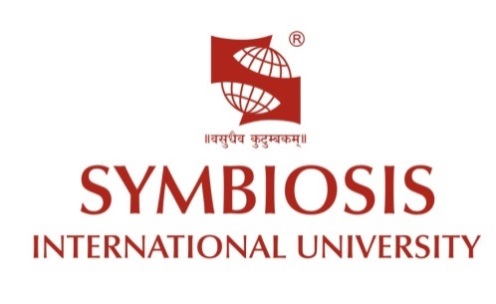 Curriculum Development for Faculty of Humanities and Social SciencesName of Institute:Symbiosis School for Liberal ArtsCourse Name: Religion and Rebellion: Roots of resistance in the ground of Tradition [An examination of the relationship between religion(s) and power in the political, social and ecological fields]Course Code:(UG/PG): UGNumber of Credits: 4 (60 Hrs)Level: 2IntroductionAre religions necessarily on the side of conformity and of oppression? Is it possible for religious ideas, philosophies and practices to inspire critical examination of, and constructive resistance to, oppressive political, social and ecological institutions and behaviour?This course proposes to help students explore the potential in religion itself, and in various religious traditions (including tribal religions} for thought and action and modes of being that are critical of abuses of power, oppressive and exclusionary behaviour in a way thata)      Links religious socio-political ethics and practices to onto-metaphysical principles/ ideasb)      Emphasizes the challenge religion poses not merely to the externalized targets of political critique and resistance but to internal/inner impulses that people our psychesc)       Looks at ideas and practices, texts and prominent figures which express such a potentiald)      From across a spectrum of religions and significant representative periods/moments in their history (ancient, modern/contemporary)e)      Does this, at all points, within a comparative framework of exploring the dominant secularist- humanist ethics that emerged from the European enlightenment, “disenchantment”, modernization and colonizationLearning Objective(s):To enable students to re-examine stereotypes about particular religions and about religion itself, so thatThey have access to and understandthe rich fund of ideas and experiences available within religious systemsAnd inculcate an awareness and recognitionof multiplicity of interpretations,While simultaneously working towards criteria for evaluating their reliability using resources from both within and outside the religious traditionsTo develop awareness in students so that they recognizeboth the scope and limits of human action based on a clear examination of ideas concerning human nature and the human conditionTo help students sort out their thinking about ethics, to distinguish between the reliable and the unreliable, and arrive at a working understanding of options other than unexamined relativismTo clarify issues surrounding contemporary events and their representations, especially in the mass mediaTo develop skills in defining religious, philosophical concepts and analogous concepts in secular systems of thoughtTo equip students with skills in description, analysis and argumentation and in arriving at well-informed, responsible conclusionsPedagogy:Reading of excerpts from primary and secondary texts from within the religious traditions combined with Readings from practising as well as non-practising scholars to expand students' horizons in their understanding of political, social ethicsEncourage students to go beyond stereotyping of particular religions and Religion in general , throughExamination of media stereotypes of social, historical and intellectual conditioning through a process of careful study, reflection and examination of the reliability of sourcesIndependent research on topics of interest to extend what has been done in classLectures on ideas and concepts as well as interactive sessionsOrganized debates on specific aspects of the topicsCounterarguments concerning the ways in which religions have been used in oppressive and violent ways examined at relevant pointsReligious art, music, ritual, symbols will also be studied using appropriate mediaPre-requisites: NACourse OutlineNote: a tentative conceptual framework drawn from philosophy of religion and other relevant disciplines and formulated in Module 1 will provide the necessary “scaffolding” for building a nuanced and responsible understanding of these rather complex realities -  this will be further fortified through subsequent modulesEvaluations: as per SIU rules on Pg no. 20 – 5.1)e III; see Pedagogy sectionBooks RecommendedGandhi, Mohandas. Gandhi: Selected Writings. (2012). Courier.MacCulloch, Diarmaid. (2009), A History of Christianity.Penguin.Ramadan, Tariq. (2009).Radical Reform.Oxford University Press.ThichNhat Hanh, (2003).Interbeing. Full Circle.Parallel/Similar courses in the existing curriculum:Name of the Expert: Dr.Shweta Sinha DeshpandeSignature:DateS.No.TopicHours1Introduction: 1) Common Conceptions/mis-conceptions about Religion Explore reasons: e,g, modernization/secularization, the “Grand Narratives” of modernity, role of mass mediaIs religion intrinsically oppressive, repressive, divisive? Issue of interpretations, appropriations2) Religious figures and ideas that have challenged injustice, oppressive/divisive attitudes and policies3) Relationship between religious ethics and ontology/metaphysics. Is there a critical core in the heart of religions? Compare with humanistic ethics4) Religion and Power: Discussions, reflection5) Towards an explanation of seeming contradictions: criteria for reliability of interpretations, conceptual frameworks6) Major themes, areas and problems under discussion: examples:Politics (ruler and the ruled)Society (Class, caste, gender)Ecology7) Modern secular, humanistic approaches: comparison8) Contemporary trends: Contemporary religious activism and conflicting claims82HINDUISMAncient Roots of critical ideas and practices -  the great synthesis -  formulation of a critical coreOntology, metaphysics -  VedantaScriptures and question of authority:The relevance of Sruti/Smriti distinction, the flexibility of TraditionDiscussion, Reflection:Interpretations: how do we know what is right? What guidance do religions provide towards conceptual frameworks/clarifications?Issues: Caste, Gender, War and Peace, EcologyEvidence from the Scriptures: Upanishads, Bhagavad Gita, Epics, PuranasInner and Outer dimension: Metaphorization -  War -  Mahabharata: kingship, ahimsa, dharma, compare yuddha dharma, etc.Medieval Extensions of Ancient core - The Bhakti movement -  social, political implications, caste; gender, etc. -  practicesContinuities:Colonialism and Modernity  -  Evaluating impact (and its ambiguities)Critical Responses from Religions: BrahmoSamajMahatma GandhiPolitics: Swaraj, AhimsaEconomy, Ecology: Critique of Western civilizationTagore: spiritual roots, writing on AsiaContemporary movements:Discussion of Savarkar and contemporary contestations63BUDDHISMAncient basis of Ethics: ScripturesBasis of ethics (political, ecological) in Buddhist ontology, metaphysicsAnattaDependent originationEightfold Path -  its integration of metaphysics, ethics and metanoic practicePrajna – KarunaPhilosophical schools and their interpretations: political, social implicationsMahayana conceptsPolitics: ancient rulersEcology: Buddha NatureWar and Peace;  Buddhist principles in the Martial Arts, non-violent resistanceModern, contemporary practitioners, e.g. Dalai Lama, ThichNhat Hanh (Interbeing)In Buddhist societies, in the contemporary WestDiscussion of contemporary Buddhist nationalism (Burma, Sri Lanka): evaluation in the light of Buddhist teachingsDiscussion: compare with secular humanist thought124CHRISTIANITYOnto-metaphysical basis of Christian politics, social Scriptures: New Testament -  the “old law” perfected in the newTen Commandments (O.T.)Two Commandments (O.T., N.T.)Sermon on the MountParablesRender unto Caesar?         Formation of the churchearly Christian communities -  early church: Formulation of orthodoxy, Doctrine, The formation of scriptural canons,shifts in gender and powerDiscuss:Kingdom not of this world?Christianity and EmpireMonasticism -  the great synthesis of monastic and ecclesiastical -  their mutual reflexivityAugustine: City of GodEvaluation of the CrusadesHoly PovertyEcologyBrother Sun, Sister Moon: St. Francis        Protestantism:  Liberatory implications, relation to modernity and disenchantment, ambiguities (Revisionism within Protestantism: Tillich)NiebuhrChristianity and Colonialism         Eastern Christianity -  metaphysics, metanoia, kenosis, theosis: implications; sacredness of earth     Modern/contemporary trendsLiberation TheologyMegachurches,  TelevangelismChristianity and the potential for ecological regeneration: Pope FrancisDiscussion, Reflection: comparing Secular Humanism and Christian approachesReflection: Reliability of Interpretations: towards resolving contradictions125ISLAMOnto-metaphysical Basis of Islamic political, social, ecological EthicsTawhid, pluralistic implicationsFree willStewardship -  KhalifaModes of Revelation: theological and socio-political implicationsAyatHuda: the sovereign place of reason in IslamFive Pillars - their nuanced interpretations, implications (interiorization, metaphorization)The Shariah: Discuss: enabling framework for ethical action, or repressive and restraining?The SunnahUsul-al-fiq: Higher objectives guiding the relationship between the temporal and the spiritualThemes: (examples)The ruler and the ruledWar and PeaceJustice and Mercy   Sufism: the great synthesis: critical reflexivity; metaphorization, interiorization; implication -  Al-GhazaliContemporary TrendsModern Interpretations of the ShariaEcologyIslamic FeminismPolitics: Islam’s Responses to the Modern State and to SecularizationDiscuss: Is the Islamic state an “impossible state?” Modernity, Globalization, geopolitical struggles, mass mediaSufi resurgence126“INDIGENOUS” / “TRIBAL” RELIGIONSMetaphysical, Philosophical, Cosmological, Narrative, Ritual Traditions relating to Politics, Ecology, etc. Native American/Pre-Columbian AmericaPolitics, EcologySub-Saharan AfricaAustraliaIndia: “tribal” religions87Concluding Reflections, Evaluations:Towards an evaluation of contesting, conflicting claims about the Relationship between Religion and Power, Religion and Politics, etc.2Total60S.No.Name of the courseInstitute where it was offeredNANAName of MemberShantanu OzarkarDr.Shweta Sinha DeshpandeManjari JDesignationAssistant ProfessorAssistant ProfessorSSLA visiting FacultyOrg. / Inst.SSLASSLAPune UndiversitySignature